AdministratorRev. William O’Donnell, C.PP.S  Pastor EmeritusRev. Joseph D. McNulty Parochial Vicar Rev. Benjamin Jimenez, SJ  Permanent Deacons       Deacon Chris DePentiPastoral Associate Bob Duda      Parish Life Coordinator and     Program Administrator-         Disability Ministries	       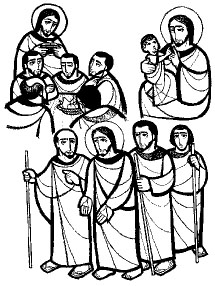 Coordinator of Religious EducationKathleen UlintzCoordinator of Special Religious EducationTerry HoganOffice ManagerDoris EverettsMass Schedule Weekday:Monday thru Friday: 5:30 PM(Civic holidays at 10 AM)Weekend:Saturday: 4:15 PM*Sunday: 8:30 AM* and 11 AM**Interpreted for the DeafConfessionSaturday: 3:30-4 PM or by appointmentTwenty-fifth Sunday in Ordinary TimeThis time of year is one of transition. The casual rhythms of the summer, often marked by leisure and vacation activities, give way to a new school year and a more rigorous schedule. The Gospel passages from last week and this week hint at a transition for Jesus and his disciples as well. Jesus tells them that soon he will be handed over to authorities who will kill him but that after three days he would rise. The days of traveling around Galilee—far from Jerusalem—are ending. As we anticipate the coming of fall, let us each resolve to carry our own cross through all life’s rhythms, reassured by the promise of resurrection. Mass Intentions for the Week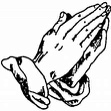 Saturday, Sept. 18th- 4:15 PM  	  †  Linda NichollsFr. Ben Jimenez, SJSunday, Sept. 19th- 8:30 AM         	† Christine, DorothyFr. Joe McNulty                                          and Kenneth Hill,                               & Norma McKennen	Sunday, Sept. 19th- 11 AM	† Bernard Balchak and Fr. Joe McNulty           																Terice Escott         Monday, Sept. 20th- 5:30 PM 		† John Gibbons   Tuesday, Sept. 21st- 5:30 PM            † Brian MulhollandWednesday, Sept. 22nd- 5:30 PM	† Ralph GurneyThursday, Sept. 23rd- 5:30 PM  		 † Beatrice CalezFriday, Sept. 24th- 5:30 PM	† Charles CainSaturday, Sept. 25th- 4:15 PM  	  †  Bob BencicFr. Joe McNultySunday, Sept. 26th- 8:30 AM         	† Mary Lou IrizarryFr. Ben Jimenez, SJ                                          																																		Sunday, Sept. 26th- 11 AM																																																													† Robin Zarembski Fr. Bill O’Donnell, C.PP.S           																																														                   Loving God,    For all who feel on the margins,    but who are at the center of your heart,    we ask you to open our hearts.    Help us to become a church and a nation where:All lives have dignity,All people are lovedAnd all are welcome.                                            Amen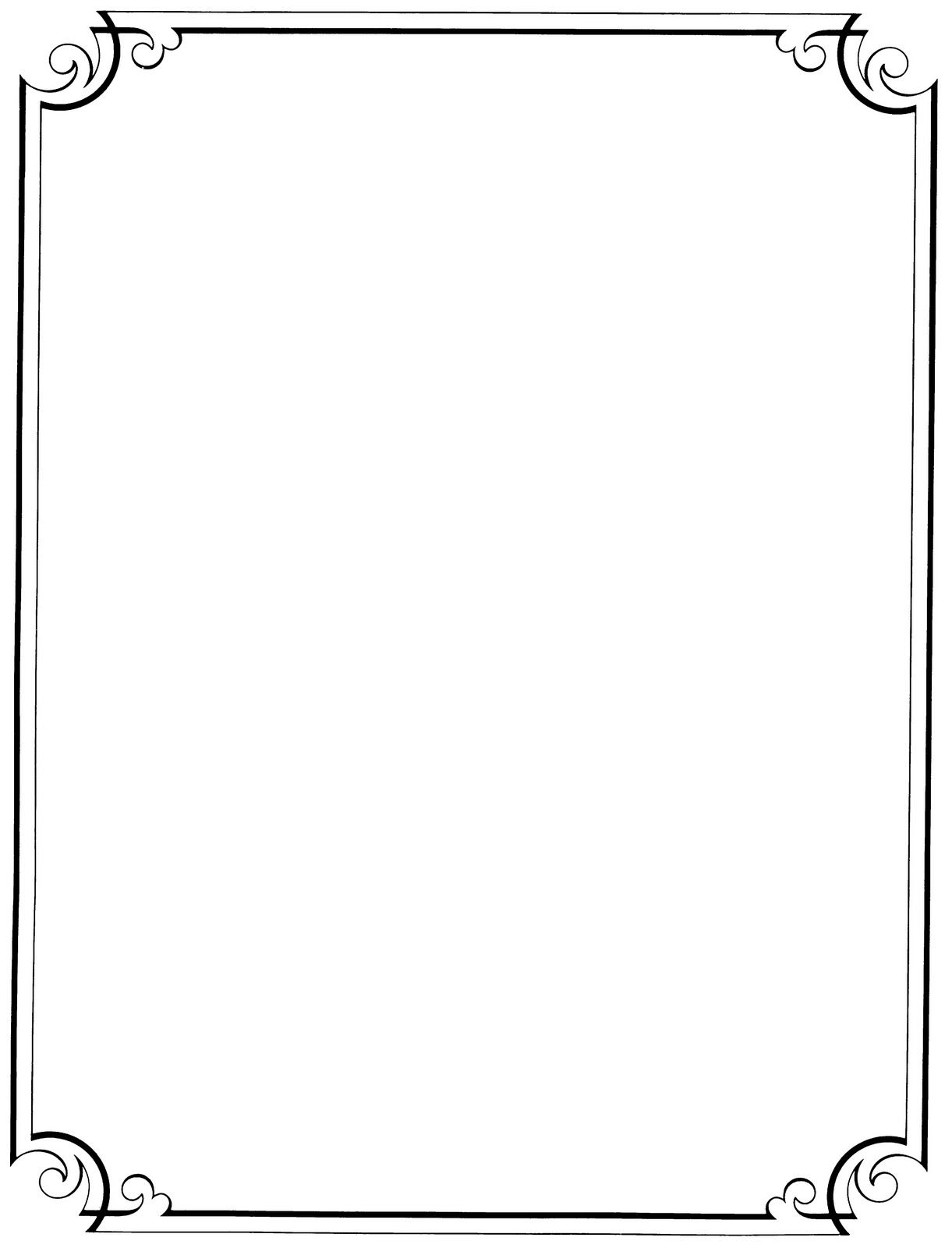 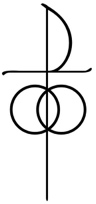 We congratulate and rejoice with Audric and Catherine (Larsen) Kilroy who were united in marriage this weekend. 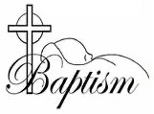 We welcome in Baptism this weekend, Ruby and River Wallenhorst. May the Light of Christ, given in Baptism, shine on Ruby and River foreverWe would like to extend a warm welcome to our newest parishioner, Andrea Whinnery. “I was a stranger and you welcomed me.” (Mark 25:35) Please welcome Andrea to our parish family.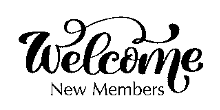 Love without Measure…Mass attendance may be down this weekend, as many of our people will be attending the Parish Day of Recollection at Sorrowful Mother Shrine in Bellevue Ohio. The purpose of this day is to reflect on our mission as a Samaritan Church with a Missionary Heart. This means reflecting on the spirituality that is the source of our identity. And at the same time come to a clearer understanding of the times in which we live and how we as a Samaritan church can minister focused on those needs. We have a history of feeding the poor. In as much as the Saint Augustine Hunger Center is now managed and operated by Catholic Charities; it is our task to determine what new opportunities invite our service and ministry. And this all takes leadership and commitment. This is the first step to begin this new journey, confident and proud of our past, but now willing to accept the times in which we live and the new forms of hunger that we can minister to as Samaritan people. After serving here for nine months, I have every confidence that we will meet the challenge. Thanks are in order to the employees at Key Bank who participated in an afternoon of service at Saint Augustine this past week under the direction of Deacon Chris. The group did a great job cleaning up and painting one of the classrooms in the school building that will hopefully be used as a future Food Pantry. Our Signing Choir performed at the Tremont Arts and Cultural Festival on Saturday afternoon. Next Sunday after communion at the 11AM mass, the Signing Choir of adults and children will sign one of their songs as a prayer of Thanksgiving. Please join us. This ministry serves many in our community and is something we can all be proud of. This past Tuesday, September 14, Bishop Edward Malesic celebrated his first anniversary of his installation as the Bishop of Cleveland. We give thanks that we have such a kind and pastoral bishop, and we pray each day for his ministry among us. The Rite of Christian Initiation (RCIA)This fancy name is what we call the formation of those desiring to explore if the Spirit of God is calling them to membership in the Church. RCIA is a ministry that involves the entire Church family. The first step in the process is called the time of Inquiry. Our journey for this Church year will continue on Wednesday, September 22 at 7 PM in the rectory. The session will last one hour. If you are a member of the parish and would like to help with this ministry, please call Father Bill at the church office.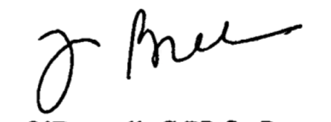 Cathechetical SundaySunday, September 19, 2021 is Catechetical Sunday. The theme this year is, “Say the Word and my soul shall be healed.” Catechetical Sunday is a wonderful opportunity to reflect on the role that each person plays, by virtue of Baptism, in handing on the faith and being a witness to the Gospel. Catechetical Sunday is an opportunity for all to rededicate themselves to this mission as a community of faithVolleyball Sign-UpWe continue to explore the possibility of hosting an adult volleyball league in our gym. Several inviduals have come forward with interest and are seeking to form teams. If you would like to register or are interested in receiving more information, please complete the registration form on the parish website (StAugustineCleveland.org) or call the parish office at (216) 781-5530. Say It in SignInterested in learning the basics of Sign Language?Join us for this FREE 8–week course on the basics of Sign Language!  No experience is necessary. This 8-week course will run on Tuesdays from September 28 through November 16, 2021 from 6 PM to 7 PM in the Deaf Center. Space is limited so be sure to register on the parish website or by calling Bob Duda at (216) 781-5530.Pray the RosaryWe invite you to join us every weeknight (Monday thru Friday) at 7 PM in the church as we recite the rosary.  If you are unable to join us in person, we encourage you to join us on livestream.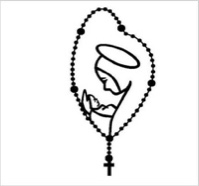 If you would like to lead us in the rosary, please contact the parish office for more information. Drivers NeededEvery week we have individuals who would love to come to Mass or a parish function but are unable to participate due to lack of transportation. Christine, our Coordinator of Transportation, is in need of persons willing to drive our brothers and sisters in faith. If this is a ministry that may be of interest to you, please contact Christine at (216) 781-5530Snow RemovalIn preparation for the approaching winter months, we are searching for a reputable individual or company that will be responsible for snow removal. If you or someone you know does snow removal, please contact the parish office at (216) 781-5530.  UltreyaCursillistas will gather for Ultreya on Saturday, October 9th at 10 AM in Walsh Hall. Cursillistas are invited to gather, pray, and share personal stories about living a life in God's Grace on the second Saturday of every month.  St. Augustine SeniorsWill gather on Thursday, September 23rd at 12 Noon in Walsh Hall. We encourage the use of masks while not seated. Thank you for your understanding. For more information, please contact the parish office at (216) 781-5530.PSR Catechists NeededHave you ever thought about teaching the faith to our Parish School of Religion students?Would you like to give back to the community but have not figured out how to help?PSR is in need of volunteer catechists for the 2021-2022 school year. As you discern this calling, please contact Kathleen Ulintz at (216) 781-5530 or Staugustinepsr@yahoo.com for more information.Parish School of Religion (PSR)/CCDIf you have not registered your child(ren) for the 2021-2022 school year,  please do so by either calling the parish office, emailing Kathleen Ulintz at Staugustinepsr@yahoo.com or by doing so on the parish website, www.staugustinecleveland.org/psr. Our program will continue this Monday, September 20, 2021 at 5:30 PM. Stewardship of TreasureWe are deeply grateful for your generosity in your weekly contribution to St. Augustine Parish. Your kindness and support enable us to provide for the needs of our parish and community. The collection for the weekend of September 12, 2021 was $2,668.01. Thank You.RCIA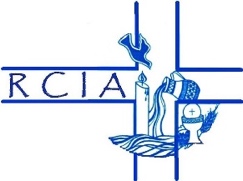  Our RCIA (Rite of Christian Initiation of Adults) program will begin again in September and runs through May, with our celebration of Initiation at the Easter Vigil Mass. The RCIA is a process, not a program. It is designed for adults wishing to learn more about the Catholic faith. If you or someone you know desires to become a fully initiated Catholic, receiving the sacraments of Baptism, First Communion and Confirmation, please join us on Wednesday, September 22nd from 7 PM to 8 PM in the rectory or contact the parish office at (216) 781-5530 for further information. Family PerspectiveDisagreements are common in families. But what would you say if Jesus posed the same question “What are you arguing about?” Is it silly and petty? Is it an attempt to impose your will and control on another. Today Jesus tells us and his disciples to give it up. We are meant to serve each other, not control. Beatitudes- Special Religious EducationSt. Augustine Church, in partnership with Catholic Charities Disability Ministries,  offers “The Beatitudes” for children with disabilities. This special religious education program helps prepare children with disabilities for the sacraments and other aspects of faith formation. Instruction is tailored to each individual and their strengths, in order to help them express their love of God and come to a better understanding of their faith. Beatitudes will begin in September. For more information, please contact Terry Hogan at thogan@ccdocle.org or call (216) 781-5530 ext. 29.Calendar WinnersSept 13,  2021	Tyse Milicia																																																					                              #21022Sept 14, 2021	Barbara Kovolenko	   #21013Sept 15, 2021	Elaine Suhay	   #21102Sept 16, 2021	Calvin White	       #21195Sept 17, 2021	Mary Pelley	       #21231Sept 18, 2021	Keith Kosiewicz		       #21044Sept 19, 2021	David Frank	       #21155Inspiration for the WeekWhat does it mean to be God’s servant? In essence, it means being willing to call the world back to its childlike innocence, showing all that a joy-filled playfulness has a place in life. The servant of God serves to foster the Kingdom of God. God’s kingdom is not a sterile, unhappy, strict, and rigid reality. It is quite the opposite. It is a kingdom devoid of jealousy and selfish ambition where peace, gentleness, mercy, and good works abound. To be a servant of this kingdom means that selfish ambition must be set aside so that others can be first, and justice pursued at all costs. The prayer of this kind of servant is not focused on self-advancement or need. Rather, the servant’s prayer seeks to detach from self-concern in order to be used by God. In this way, we who are servants can be inspired, guided, empowered, and led by God. We can then be used to lay the cornerstone of the kingdom: faith, hope, and love. It is upon these that God’s firm dwelling is built. Accepting this call may place us last in the world’s eyes but first in God’s. On the Lighter SideBack in my hippie college days, a professor came up to me in the cafeteria and asked me, "Ya dig?" I thought to myself, this guy's pretty far out. I answered, "Yeh, man, I dig!" That's how I got hoodwinked into joining his archaeological expeditionObservances for the WeekSept 20   Memorial of Ss. Andrew Kim Tae-gŏn, Paul Chŏng Ha-sang, and Companions Sept 21	Feast of St. MatthewSept 22 	Autumn Begins Sept 23	Memorial of St. Pius of Pietrelcina (Padre Pio)Sunday ThoughtIn our Gospel reading this weekend, Jesus takes our limited and very human outlook on things and turns them upside down for us. He says, “If you want to be the first, strive to be the last. If you want to be powerful, strive to be weak. If you want to feel fulfilled, try to be everyone else’s servant.” Jesus is really trying to tell us that there are two kinds of “greatness.” We can be great in the eyes of people, or we can be “great” in God’s eyes. The choice is ours to make. Now part of this “greatness” in God’s eyes, according to today’s Gospel, comes about by developing a “welcoming heart.” A welcoming heart is one that is equally open to everyone. This means that we are to welcome people simply because they are people. We are not concerned whether they can do anything for us. The utilitarian value of a person is often the measuring stick the world uses when determining whether we will accept someone or not. The child as pictured in the Gospel, on the other hand, is a symbol of all those who have nothing obvious to offer us, that is except possibly the greatest gift of all, Love. Neighbors Make the DifferenceThank you to Deacon Chris and other KeyBank employees who spent time this past Tuesday painting the Learning Center as part of KeyBank’s Neighbors Make the Difference Day. Thank you for sharing your time and talents with us and for being such a great neighbor!Events of the ParishMonday:	Mass: 5:30 PM                      PSR/CCD: 5:30 PM                   Rosary: 7 PM (Church)	AA Meeting: 7:30 PM (Mylott Hall)Tuesday: AA Meeting: 9:30 AM (Walsh Hall)       		Mass: 5:30 PM	Rosary: 7 PM (Church)	AA Meeting: 7:30 PM (Mylott Hall)	Wednesday:		AA Meeting 11 AM (Deaf Center)																 Blind Council Meeting: 12 Noon (Walsh)																				LINKS: 3 PM 															 	Mass: 5:30 PM 		     AA Meeting: 6 PM (Mylott Hall)																		Signing Choir Practice: 6:30 PM (Walsh)																 RCIA: 7 PM (Rectory)															 Rosary: 7 PM (Church)Thursday:	 St. Augustine Seniors: 12 Noon (Walsh(                     Mass: 5:30 PM                     Boy Scouts: 6:30 PM (Second Floor)	   Rosary: 7 PM (Church)	   AA Meeting: 7 PM (Mylott Hall)Friday:  LINKS: 3 PM                Mass: 5:30 PM                Rosary: 7 PM (Church)                AA Meeting: 7:30 PM (Mylott Hall)Saturday: Mass: 4:15 PM Sunday: Mass: 8:30 AM and 11 AM                  LivestreamOur streams can be viewed live on the parish website Facebook Page and YouTube Channel. Our streams will be live for the  Saturday 4:15 PM Mass, the 11 AM Mass on Sunday, and the weekday Rosary.A  live audio feed will be available for the Saturday 4:15 PM Mass and the 11 AM Sunday Mass, and the praying of the Rosary. To access the audio feed, please call (216) 270-6331 prior to mass and enter the code 2020 when prompted.Why Does a Just Person Suffer?Why Does a Just Person Suffer? Today’s first reading from the book of Wisdom reminds us that often the just man has to endure suffering not because he has done evil, not because he has sinned but precisely because He is walking the path of justice, the path of truth, and the path of God. Because of his upright life others feel threatened, others feel uncomfortable, others feel guilty and challenged and so they retaliate, they hit out at the just person who stands for God and His values. When we are put to the test do we resort to proving how tough we are, or are we ready to accept our powerlessness so that God can reveal His power and presence in our lives?The Christian Criterion of Greatness!Jesus says that people who serve humbly are the greatest. He uses a play on an Aramaic word that can mean either servant or child. Presenting a child before them, Jesus explains that one who wishes to be the first among them must be a servant to all. True greatness consists in serving one's fellow men and is never self-centered. It lies in the ability to see and respond to the needs of others, and it presupposes compassion and sympathy. The two conditions of true greatness are humility and service. This vocation to service belongs to the Church as a whole and to every member of the Church. In other words, the Christian vocation is an apostolate of bearing witness to Christ through loving, humble service. Christian history teaches us that whenever the members of Christ’s Church have forgotten or ignored this call to service, the Church has suffered. John Wesley, the founder of Methodism, gives us this motto on service: “Do all the good you can; By all the means you can; In all the ways you can; In all the places you can; At all the times you can; To all the people you can; As long as ever you can.”This special, annual collection is taken to provide grants to Catholic organizations that share the experience of faith, worship and witness through social media sites, podcasts, television, radio and print media. Your generosity facilitates the communication of the gospel message. Please use the envelope in next week’s bulletin for this annual collection and place your donation in the collection basket the weekend of October 2nd and 3rd. 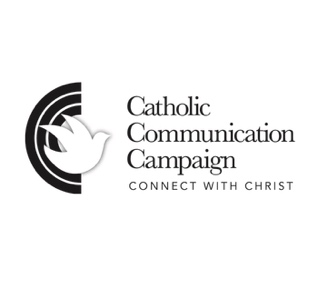 H: Homilist The First Shall be the Last!The Greeks had a story of a Spartan called Paedaretos. Three hundred men were to be chosen to govern Sparta and Paedaretos was one of the candidates. When the list of the successful was announced his name was not on it. "I am sorry," said one of his friends, "that you were not elected. The people ought to have known what a wise officer of state you would have made." "I am glad," said Paedaretos, "that in Sparta there are three hundred men better than I am." Here was a man who became a legend because he was prepared to give to others the first place and to bear no ill will, as Jesus demands in today’s Gospel: "If you want to be first in God's kingdom, first in God's eyes, you have to be ready to be last of all, to be servant of all." But His own disciples do not understand the point that Jesus is trying to make; so Jesus takes a little child present, sets him in the center and says to his disciples: "Anyone who welcomes one of these little children in my name, welcomes me, and anyone who welcomes me, welcomes not me but the one who sent me." What is the point Jesus is making through this enigmatic statement? Why did Jesus use a little child? In the time of Jesus the child had no rights till it grew up to be an adult. Yet God came to us in the form of a child, totally dependent on others. Jesus in today's Gospel once again affirms his readiness to give up all power, to submit to suffering, to submit to death itself, the ultimate loss of the power of life. In embracing the child, Jesus is embracing weakness, is affirming his choice of being on the side of the powerless, who believe not in their own strength but rely totally in the power of God. Are we ready to embrace our weakness to experience His power in our lives?Parish Registration – Welcome new members! Please register by calling the parish office. Parishioners who are moving are asked to contact the office to update their informationBaptism – Baptisms may be scheduled at any time. Please call the parish office to make baptismal arrangements. Funerals – Please call the parish office to schedule funerals prior to publishing any information.Matrimony – Call the parish office to meet with a priest. Diocesan regulations require a minimum of 6 months preparation time. Care of the Sick – Notify the parish office of those who are hospitalized or homebound. Arrangements can be made for pastoral visits, the Sacrament of the Anointing or the Sick. We can also bring Holy Communion to the homebound. September 18th and 19thSeptember 18th and 19thSeptember 18th and 19thSeptember 18th and 19thSaturday4:15 PMSunday8:30 AMSunday11 AMPriestDeaconFr. Ben Jimenez, SJ (H)Deacon Chris DePentiFr. Joe McNulty (H)Fr. Joe McNulty (H)Deacon John RiveraLectorsDave DylynJean MendisJohn Kowalchik Extraordinary Ministers of  the Blessed SacramentNora KowalchikSeptember 25th and 26thSeptember 25th and 26thSeptember 25th and 26thSeptember 25th and 26thSaturday4:15 PMSunday8:30 AMSunday11 AMPriestDeaconFr. Joe McNulty (H) Fr. Ben Jimenez, SJ (H)Fr. Bill O’Donnell, C.PP.S (H)LectorsRick TothPeggy GerovacKaren HalupnikAlana OrtizExtraordinary Ministers of the Blessed Sacrament Migdalia White   Debbie Sollars  Jeannie Rawlings    